B1 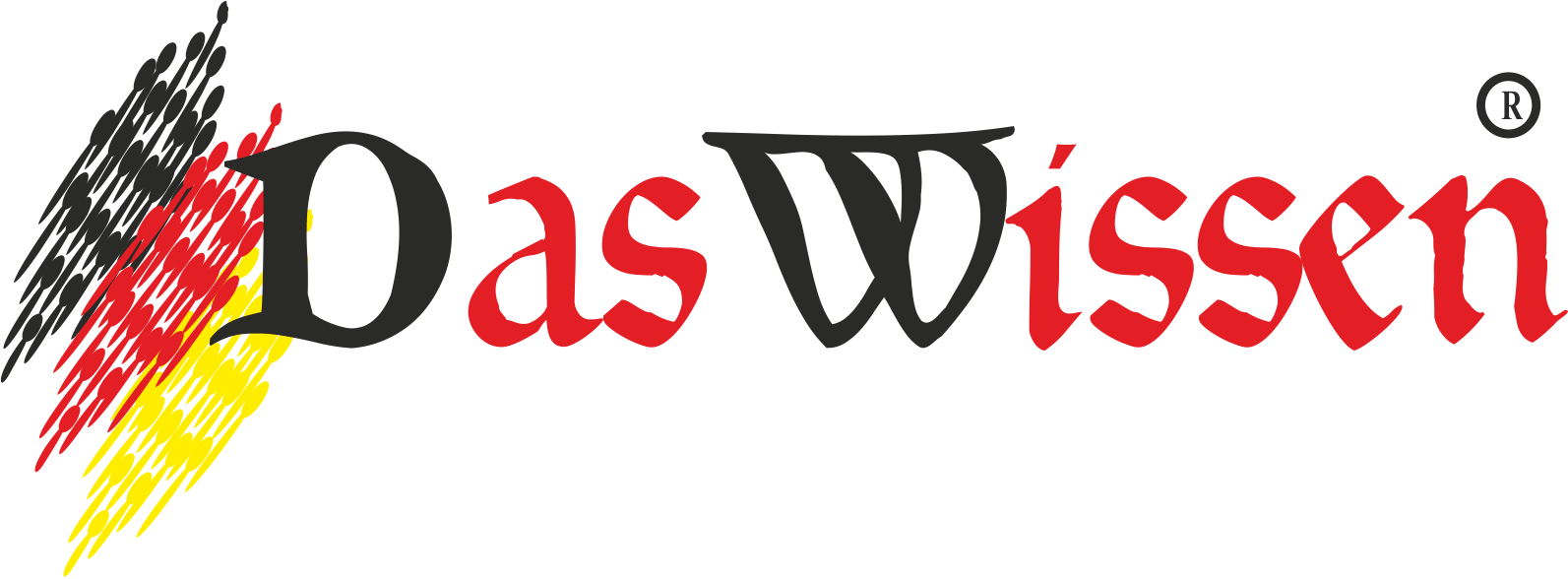 Aдрессаты:участники, обладающие знаниями немецкого языка на уровне A2Тематический обзор:	путешествия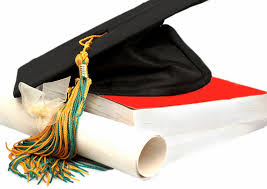 техника и рекламасфера трудаприрода и охрана окружающей средыпрогнозы на будущее и городское планированиесемейные отношенияздоровьеискусство, театр, музей, кинообщественные ценности и политикагород и транспортбанк, деньги, глобализацияГрамматические темы:Infinitv mit zuNebensatz mit obwohl, da, so dassPronominaladverbien, Verben mit Präposition und NebensatzPräpositionen wegen, trotz, innerhalb, außerhalb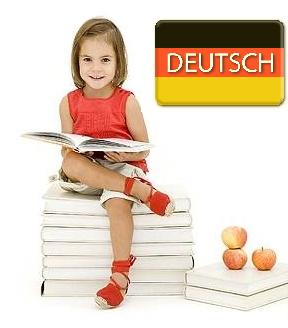 temporale Präpositionen vor, nach, während, bevor, nachdem, seitPräteritumKonjunktiv IIirreale BedingungssätzeKomparativ und Superlativ der Adjektive n-Deklinationreflexive Verben (Akk./Dativ)Futur IRelativsätze und Relativpronomen was und woPlusquamperfektzweiteilige KonnektorenAdjektivdeklination ohne ArtikelPassivProportionalsätzePartizip II und I als AdjektivМетоды:развитие различных стратегий (глобальных, селективных, деталированных) для понимания письменных текстов и текстов на слухобучание различным методам для понимания смысла еще неизвестных словинтенсивная тренировка изученной лексики в ходе дискуссий и при написании собственных текстов (аргументаций) на пройденные темыЦели курсы:освоение различных стратегий понимания письменных текстов и текстов на слухпонимание текстов среднего уровня сложностидискуссии на различные темынаписание связных текстовПродолжительность курса:интенсивный курс: 5 акад. часов по 45 минут в день8 недель → 200 академических часов